  Célébrations eucharistiques du  9 Janvier au  14 JANVIER  2024 mar.              9 Janvier  12h00   	      Intentions personelles – Une fidèle  mer.             10 Janvier12h00  	      Mes frères Georges, Richard et ma sœur Jeannine – Michel Guérin        
Jeu.               11 Janvier  12h00		     Eugenio Rocca (23ième) – Son épouse Joanne Chartrandven               12 Janvier                       
12h00		      Véronique Nigwize – Victor et Diane Dumais
sam.              13  Janvier16h00          Action de grâces – Colette Lalonde 		      Jacques Barbeau – Son épouse Constance Barbeau		      Louise Sutcliffe – Danny et Laura VerttorettiDim.              14  Janvier 
10h00         Monette Gagné (anniv. de naissance) – Victor et Martin		      Sylvie Beaumont (nièce) – Laurette Michel		      Arthur Quesnel – Jacques Lachapelle		     La famille N’Goyet – Rosine BongnanFINANCES : La fin de semaine du 30 et 31 décembre
Rég : 2119.75$ Vrac :200.70$ Total :2320.45$
Dons préautorisés :1105.00$   Lampions :100.10$
Nécessiteux :  70.00$    Don clôture :  62.50$Jour de l’An – 1er Janvier 2024
Rég : 965.00$ Vrac : 283.85$ Total :1248.85$
Première enveloppe : 259.00$Les messes diffusées sur You tube : Lien pour les messes : https://www.youtube.com/@paroisseste-anne-des-pins1692/streamsLiturgie des enfants :La liturgie des enfants est offerte de nouveau durant la messe de dimanche.  Le programme est surtout pour les enfants de 4 à10 ans.  Nous demandons qu’un parent accompagne les enfants de moins de 4 ans.Poste Vacant :La paroisse Saint Jude de Espanola est à la recherche d’une secrétaire administrative/réceptioniste pour le compte du bureau paroissial.  Veuillez envoyer un courriel à stjude@eastlink.ca, au plus tard le 31 janvier 2024La paroisse St-Dominique est à la recherche d’une secrétaire administrative/réceptioniste pour le compte du bureau paroissial de St-Dominique. Prendre contact avec le bureau paroissial au 705-566-1204 ou écrire au stdominique@ssmd.caTerrain de stationnement :La paroisse Ste-Anne-des-Pins gère maintenant elle-même la location du terrain de stationnement du haut (adjacent à la rue Ste-Anne).  Si vous connaissez quelqu’un qui a besoin de stationnement mensuel, veuillez les diriger au bureau de la paroisse.  Le coût est de 75$ par véhicule, par mois.EGLISE DIOCÉSAINE :  (poste 10 et HD610, le dim., mer., et le ven.à 11h)

7 jan.   Message de Noël, Mgr Dowd et Réveillon du Nouvelon 2023
2083    Mgr Dowd et écoles du Conseil scolaire catholique du Nouvel-Ontario14 jan.  Père Couturier et les plus démunis;  Abbé Dinko arrivé dans notre diocèse
2084     Abbé Honoré Dinko et Père Albert Couturier21 jan.  Exposition Carlo Acutis :  dans le Nord de l’Ontario
2085     Paroissiens et ParoissiennesÉPIPHANIE : RÉVÉLATION ET DON DE DIEU À TOUS LES PEUPLESL’Épiphanie est une parole grecque qui signifie : manifestation. Le mystère de Noël est le mystère d’un Dieu qui se fait présent dans le monde et qui se manifeste à tous les peuples. Il ne suffit pas de l’avoir connu dans le silence de la Sainte Nuit avec les humbles bergers. Dans l’intimité de Marie et de Joseph, le Christ naît pour sauver tous les peuples et Il a donc besoin de se faire connaître, de se manifester. Il doit être Épiphanie. C’est pourquoi ces Mages, dont l’Évangile nous relate l’histoire ce matin, forment les prémices d’une immense procession dont nous sommes les héritiers. Nous sommes les mages de 2024, les continuateurs de ceux qui furent les Mages d’il y a vingt siècles, les premiers de ceux qui connurent le Christ. Bienheureux les hommes et femmes, bienheureux les peuples qui vont à sa rencontre.Il nous faut être des pèlerins en marche. Si nous nous disons chrétiens et chrétiennes, nous ne pouvons être installés dans des certitudes ou un certain confort moral, il nous faut accepter d’être dérangés, autrement dit, accepter de vivre une conversion.                       PAROISSE STE-ANNE-DES-PINS14 rue Beech C.P.39 Sudbury, On P3E 4N3           Courriel: steannedespins@bellnet.ca Site web: steannedespins.caTÉL:705-674-1947 TÉLÉC : 705-675-2005










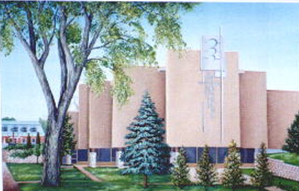                      Les heures de bureau sont du mardi au vendredi de 8H30 À 14H30
                                                 LE 7 JANVIER, 2024

                                             ÉPIPHANIE DU SEIGNEUR                                                 MAGES DEMANDÉSL’humble enfant de Bethléem est la lumière offerte à tous les peuples de la Terre.  Il est le roi promis par les prophètes et constamment attendu.  Mais pour le découvrir, il faut savoir se mettre en route humblement et patiemment.                                              
                                           Prêtre :Secrétaire :Concierge : Père Thierry Adjoumani Kouadio Claire Fournier Marcel Doré